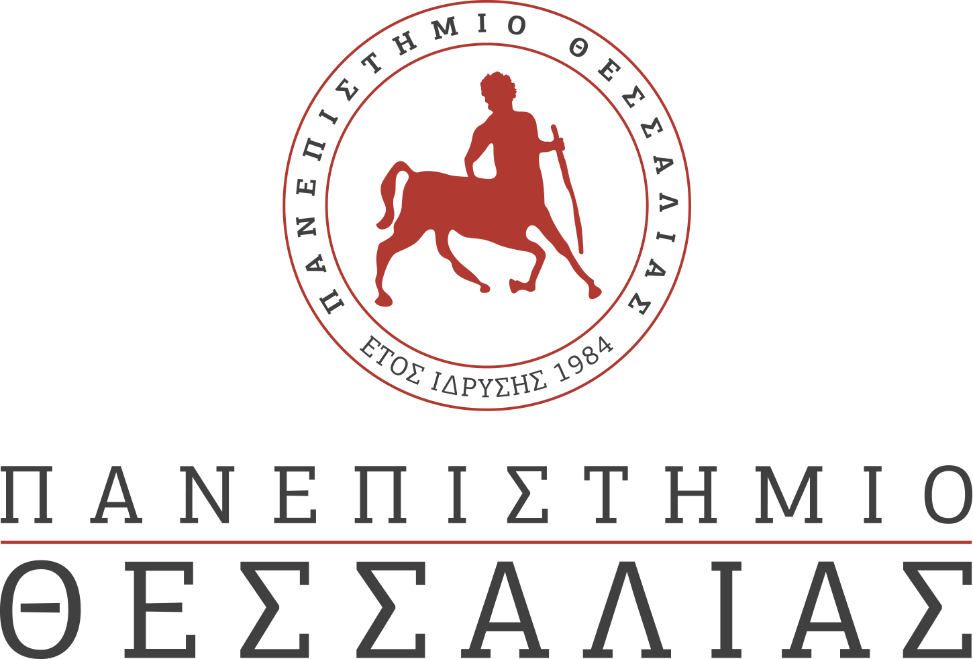 ΕΚΔΗΛΩΣΕΙΣ–ΔΡΑΣΤΗΡΙΟΤΗΤΕΣ ΚΑΘΗΜΕΡΙΝΗ ΕΚΔΟΣΗ  ΔΕΛΤΙΟ ΤΥΠΟΥ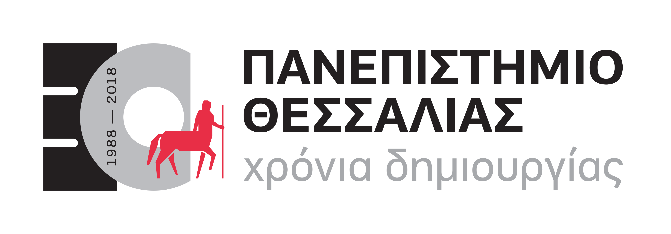 Ορκωμοσίες των Αποφοίτων της Σχολής Ανθρωπιστικών και Κοινωνικών Επιστημών του Πανεπιστημίου ΘεσσαλίαςΣας ανακοινώνουμε το πρόγραμμα των τελετών απονομής πτυχίων στους αποφοίτους των Τμημάτων της Σχολής Ανθρωπιστικών και Κοινωνικών Επιστημών του Πανεπιστημίου Θεσσαλίας, που θα πραγματοποιηθούν στο Αμφιθέατρο του Ιδρύματος <<Δ. Σαράτσης>> του Παραλιακού Πανεπιστημιακού Συγκροτήματος στο Βόλο (Αργοναυτών και Φιλελλήνων), ως εξής:Δευτέρα 25 Ιουλίου 2022ΤΜΗΜΑ ΙΣΤΟΡΙΑΣ, ΑΡΧΑΙΟΛΟΓΙΑΣ ΚΑΙ ΚΟΙΝΩΝΙΚΗΣ ΑΝΘΡΩΠΟΛΟΓΙΑΣΏρα 12:00 α)  Ορκωμοσία αποφοίτων του Π.Μ.Σ.: «Διεπιστημονικές Προσεγγίσεις στις Ιστορικές, Αρχαιολογικές και Ανθρωπολογικές Σπουδές». β) 1η Ομάδα προπτυχιακών αποφοίτων.Ώρα 13:30: 2η Ομάδα προπτυχιακών αποφοίτων.Τρίτη 26 Ιουλίου 2022ΠΑΙΔΑΓΩΓΙΚΟ ΤΜΗΜΑ ΕΙΔΙΚΗΣ ΑΓΩΓΗΣΏρα 10:30 α)  Ορκωμοσία αποφοίτων του Π.Μ.Σ.: «Επιστήμες της Αγωγής: Ειδική Αγωγή».  β) Ορκωμοσία αποφοίτων του Π.Μ.Σ.: «Συμβουλευτική Ψυχολογία &  Συμβουλευτική στην Ειδική Αγωγή, την Εκπαίδευση & την Υγεία». Ώρα 11:30:  1η Ομάδα προπτυχιακών αποφοίτων.Ώρα 12:30: 2η Ομάδα προπτυχιακών αποφοίτων.Ώρα 13:30: 3η Ομάδα προπτυχιακών αποφοίτων.Ώρα 14:30: 4η Ομάδα προπτυχιακών αποφοίτων.Τετάρτη 27 Ιουλίου 2022ΠΑΙΔΑΓΩΓΙΚΟ ΤΜΗΜΑ ΔΗΜΟΤΙΚΗΣ ΕΚΠΑΙΔΕΥΣΗΣΏρα 10:00: Αναγόρευση  Διδακτόρων Τμήματος.Ώρα 10:30α)  Ορκωμοσία αποφοίτων του Π.Μ.Σ.: «Σχεδιασμός μαθήματος και Ανάπτυξη Διδακτικού Υλικού σε Σύγχρονα Περιβάλλοντα Μάθησης».β) Ορκωμοσία αποφοίτων του Π.Μ.Σ.: «Οργάνωση και Διοίκηση της Εκπαίδευσης».Ώρα 11:00:  1η Ομάδα προπτυχιακών αποφοίτων.Ώρα 11:45: 2η Ομάδα προπτυχιακών αποφοίτων.Ώρα 12:30: 3η Ομάδα προπτυχιακών αποφοίτων.Ώρα 13:15: 4η Ομάδα προπτυχιακών αποφοίτων.Ώρα 14:00: 5η Ομάδα προπτυχιακών αποφοίτων.Ώρα 14:45: 6η Ομάδα προπτυχιακών αποφοίτων.Ώρα 15:30: 7η Ομάδα προπτυχιακών αποφοίτων.Πέμπτη 28 Ιουλίου 2022ΠΑΙΔΑΓΩΓΙΚΟ ΤΜΗΜΑ ΠΡΟΣΧΟΛΙΚΗΣ ΕΚΠΑΙΔΕΥΣΗΣΏρα 10:00 α) Αναγόρευση  Διδάκτορα Τμήματος.β) Ορκωμοσία αποφοίτων του Π.Μ.Σ.: «Επιστήμες της Αγωγής Δημιουργικά Περιβάλλοντα Μάθησης και Παιχνίδι».Ώρα 10:15:  1η Ομάδα προπτυχιακών αποφοίτων.Ώρα 11:00: 2η Ομάδα προπτυχιακών αποφοίτων.Ώρα 11:45: 3η Ομάδα προπτυχιακών αποφοίτων.Ώρα 12:30: 4η Ομάδα προπτυχιακών αποφοίτων.Ώρα 13:15: 5η Ομάδα προπτυχιακών αποφοίτων.Για λόγους προφύλαξης της δημόσιας υγείας οι συγγενείς και φίλοι των φοιτητών/τριών συστήνεται να φορούν προστατευτική μάσκα.Για την ασφαλή και εύρυθμη διεξαγωγή των Τελετών Ορκωμοσίας, θα θέλαμε να σας ενημερώσουμε ότι εντός του Αμφιθεάτρου, τόσο στην αίθουσα – όσο και στον περιβάλλοντα χώρο, δεν επιτρέπεται η χρήση σερπαντίνων, κομφετί, χρήση κόρνας κ.λ.π. Ο Κοσμήτορας της ΣχολήςΑνθρωπιστικών και Κοινωνικών ΕπιστημώνΑναπληρωτής Καθηγητής ΠΑΝΑΓΙΩΤΗΣ ΠΟΛΙΤΗΣ